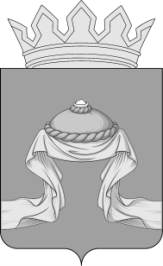 Администрация Назаровского районаКрасноярского краяРАСПОРЯЖЕНИЕ«26» 02 2020                                   г. Назарово				        № 59-рВ соответствии со статьями 447 - 449 Гражданского кодекса Российской Федерации, частью 5 статьи 17.1 Федерального закона от 26.07.2006 № 135-ФЗ «О защите конкуренции», Приказом ФАС России от 10.02.2010 № 67 «О порядке проведения конкурсов или аукционов на право заключения договоров аренды, договоров безвозмездного пользования, договоров доверительного управления имуществом, иных договоров, предусматривающих переход прав в отношении государственного или муниципального имущества, и перечне видов имущества, в отношении которого заключение указанных договоров может осуществляться путем проведения торгов в форме конкурса», руководствуясь Уставом муниципального образования Назаровский район Красноярского края: 	1. Провести торги в форме аукциона на право заключения  договора аренды на объект недвижимого имущества муниципальной собственности Назаровского района, расположенный по адресу: Красноярский край,              г. Назарово, ул. Карла Маркса, д. 25, пом. 67, часть 7, общей площадью        5,1 кв. м. 2. Отделу градостроительства и имущественных отношений администрации Назаровского района (Алеевский) подготовить извещение и аукционную документацию о проведении аукциона на право заключения договора аренды объекта недвижимого имущества муниципальной собственности Назаровского района, указанного в пункте 1 настоящего распоряжения. 3. МКУ служба «Заказчик» Назаровского района (Крицкий) разместить извещение и аукционную документацию о проведении аукциона на право заключения договора аренды объекта недвижимого имущества муниципальной собственности Назаровского района на официальном сайте торгов (www.torgi.gov.ru) в информационно-телекоммуникационной сети «Интернет» не позднее 26.02.2020.4. Отделу организационной работы и документационного обеспечения администрации Назаровского района (Любавина) разместить распоряжение на официальном сайте муниципального образования Назаровский район Красноярского края в информационно-телекоммуникационной сети «Интернет». 5. Контроль за выполнением распоряжения возложить на заместителя главы района по сельскому хозяйству и земельным отношениям (Недик).6. Распоряжение вступает в силу со дня подписания.Глава района			                       Г.В. Ампилогова